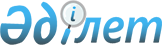 "Қазақстан Республикасы Президентінің 2005 жылғы 6 сәуірдегі N 537 өкіміне өзгерістер енгізу туралы" Қазақстан Республикасының Президенті өкімінің жобасы туралыҚазақстан Республикасы Үкіметінің 2007 жылғы 28 наурыздағы N 235 Қаулысы

      Қазақстан Республикасының Үкіметі  ҚАУЛЫ ЕТЕДІ : 

      "Қазақстан Республикасы Президентінің 2005 жылғы 6 сәуірдегі N 537 өкіміне өзгерістер енгізу туралы" Қазақстан Республикасының Президенті өкімінің жобасы Қазақстан Республикасы Президентінің қарауына енгізілсін.        Қазақстан Республикасының 

      Премьер-Министрі  Қазақстан Республикасы Президентінің Өкімі  Қазақстан Республикасы Президентінің 2005 жылғы 6 сәуірдегі N 537 өкіміне өзгерістер енгізу туралы        "Республикалық бюджет комиссиясының құрамы туралы" Қазақстан Республикасы Президентінің 2005 жылғы 6 сәуірдегі N 537  өкіміне  (Қазақстан Республикасының ПҮАЖ-ы, 2005 ж., N 18, 206-құжат; 2006 ж., N 10, 88-құжат) мынадай өзгерістер енгізілсін: 

      жоғарыда аталған өкіммен белгіленген Республикалық бюджет комиссиясының құрамына Сапарбаев Бердібек Машбекұлы - Қазақстан Республикасының Экономика және бюджеттік жоспарлау вице-министрі, Комиссия мүшесі болып енгізілсін; 

      көрсетілген Комиссияның құрамынан Б.Т.Сұлтанов шығарылсын.        Қазақстан Республикасының 

      Президенті 
					© 2012. Қазақстан Республикасы Әділет министрлігінің «Қазақстан Республикасының Заңнама және құқықтық ақпарат институты» ШЖҚ РМК
				